แบบรายงานผลการดำเนินงานโครงการ/กิจกรรมตามแผนปฏิบัติราชการ ประจำปีงบประมาณ พ.ศ. 2564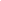 1. หน่วยงาน..................วิทยาลัยการอาชีวศึกษาปทุมธานี.................................................................................2. ฝ่าย.......................................................................งาน.....................................................................................3. ผู้รับผิดชอบโครงการ.......................................................................................................................................4. การดำเนินงานโครงการมีความสอดคล้องกับนโยบายของภาครัฐ ประกอบด้วย............................................................................................................................................................................................................................................................................................................................................................5. รายละเอียดการดำเนินงานโครงการ (แยกเป็นรายโครงการ)    5.1 ชื่อโครงการ..............................................................................................................................................    5.2 เป้าหมายและตัวชี้วัดโครงการ	5.2.1 เชิงปริมาณ..................................................................................................................................	5.2.2 เชิงคุณภาพ..................................................................................................................................    5.3 การดำเนินงานโครงการ (กระบวนการ/วิธีการ)............................................................................................................................................................................................................................................................................................................................................................    5.4 งบประมาณ……………………………………………………………………………………………………………………………..    5.5 ผลการดำเนินงาน............................................................................................................................................................................................................................................................................................................................................................    5.6 ปัญหาอุปสรรคการดำเนินงาน............................................................................................................................................................................................................................................................................................................................................................    5.7 แนวทางการแก้ปัญหา/ข้อเสนอแนะ............................................................................................................................................................................................................................................................................................................................................................    5.7 ภาพการดำเนินโครงการ (ถ้ามี)ลงชื่อ........................................ผู้จัดทำแบบรายงาน	        ลงชื่อ.................................... ผู้รับรองแบบรายงาน(............................................................)                        (............................................................)ตำแหน่ง..................................................................           ตำแหน่ง.................................................................